С 06.11.12г. по 01.12.12г. в школе прошли акции «Молодежь выбирает жизнь» и «Я выбираю спорт как альтернативу пагубным привычкам». В рамках акций для учащихся всей школы и родителей прошли мероприятия:- классные часы;-  родительский урок;- конкурс рисунков, плакатов, буклетов;- просмотр фильма «Урок безопасности».Заключительное мероприятие прошло в форме спортивных соревнований среди учащихся 5-11 классов. В соревнованиях участвовали три  команды, где ребята представили: название команды, девиз, эмблему, плакаты. Победу одержала команда «Ну, погоди!» - капитан ученик 10 класса Савинский Павел. 2 место заняла команда «Молодежь» - капитан Лидо Роман, ученик 11 класса, 3 место команда «Спортивные ребята» - капитан Тимофеев Николай.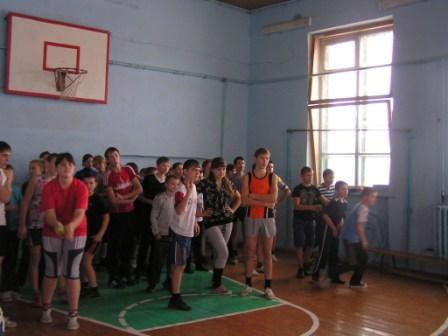 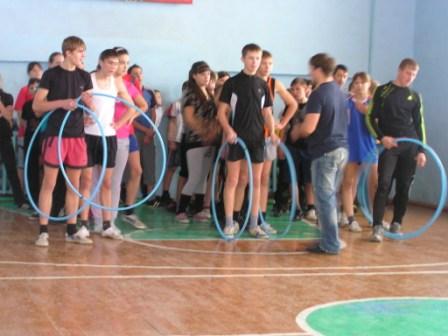 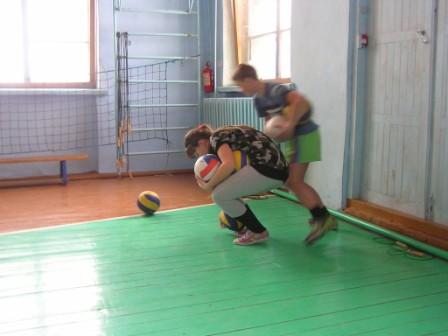 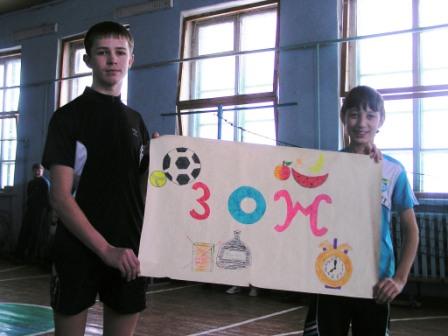 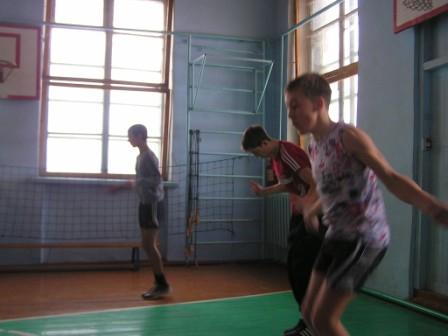 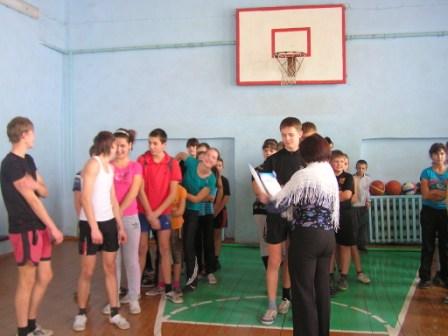 